МИНИСТЕРСТВО ПРОСВЕЩЕНИЯ РОССИЙСКОЙ ФЕДЕРАЦИИМинистерство образования и науки Карачаево-Черкесской РеспубликиАдминистрация Зеленчукского муниципального района,МБОУ «ООШ № 2 ст. Кардоникской»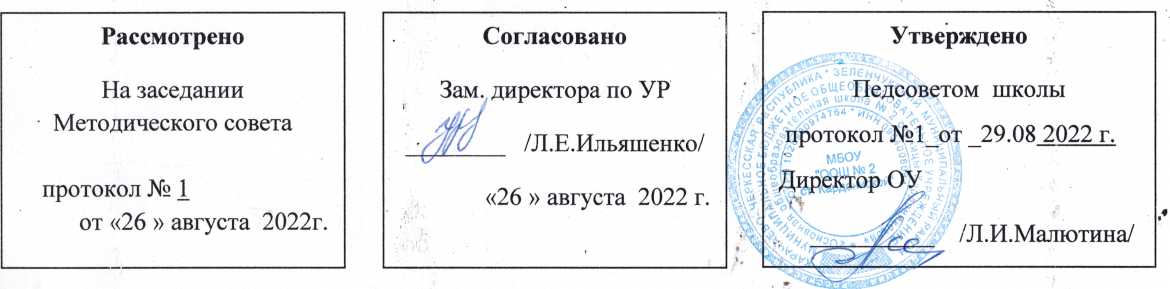 РАБОЧАЯ ПРОГРАММА
(ID 1066986)учебного предмета«Литература»для 5 класса основного общего образованияна 2022-2023 учебный годСоставитель: Белан Светлана АлександровнаУчитель русского языка и литературыст. Кардоникская,  2022 г.ПОЯСНИТЕЛЬНАЯ ЗАПИСКАРабочая программа по литературе для обучающихся 5 классов составлена на основе Требований к результатам освоения основной образовательной программы основного общего образования, представленных в Федеральном государственном образовательном стандарте основного общего образования (Приказ Минпросвещения России от 31.05.2021 г.   № 287, зарегистрирован Министерством юстиции Российской Федерации 05.07.2021 г., рег. номер — 64101) (далее — ФГОС ООО), а также Примерной программы воспитания, с учётом Концепции преподавания русского языка и литературы в Российской Федерации (утверждённой распоряжением Правительства Российской Федерации от 9 апреля 2016 г. № 637-р).  ОБЩАЯ ХАРАКТЕРИСТИКА УЧЕБНОГО ПРЕДМЕТА «ЛИТЕРАТУРА»Учебный предмет «Литература» в наибольшей степени способствует формированию духовного облика и нравственных ориентиров молодого поколения, так как занимает ведущее место в эмоциональном, интеллектуальном и эстетическом развитии обучающихся, в становлении основ их миропонимания и национального самосознания.Особенности литературы как школьного предмета связаны с тем, что литературные произведения являются феноменом культуры: в них заключено эстетическое освоение мира, а богатство и многообразие человеческого бытия выражено в художественных образах, которые содержат в себе потенциал воздействия на читателей и приобщают их к нравственно-эстетическим ценностям, как национальным, так и общечеловеческим.Основу содержания литературного образования составляют чтение и изучение выдающихся художественных произведений русской и мировой литературы, что способствует постижению таких нравственных категорий, как добро, справедливость, честь, патриотизм, гуманизм, дом, семья. Целостное восприятие и понимание художественного произведения, его анализ и интерпретация возможны лишь при соответствующей эмоционально-эстетической реакции читателя, которая зависит от возрастных особенностей школьников, их психического и литературного развития, жизненного и читательского опыта.Полноценное литературное образование в основной школе невозможно без учёта преемственности с курсом литературного чтения в начальной школе, межпредметных связей с курсом русского языка, истории и предметов художественного цикла, что способствует развитию речи, историзма мышления, художественного вкуса, формированию эстетического отношения к окружающему миру и его воплощения в творческих работах различных жанров. В рабочей программе учтены все этапы российского историко-литературного процесса (от фольклора до новейшей русской литературы) и представлены разделы, касающиеся литератур народов России и зарубежной литературы. Основные виды деятельности обучающихся перечислены при изучении каждой монографической или обзорной темы и направлены на достижение планируемых результатов обучения.  ЦЕЛИ ИЗУЧЕНИЯ УЧЕБНОГО ПРЕДМЕТА «ЛИТЕРАТУРА»Цели изучения предмета «Литература» в основной школе состоят в формировании у обучающихся потребности в качественном чтении, культуры читательского восприятия, понимания литературных текстов и создания собственных устных и письменных высказываний; в развитии чувства причастности к отечественной культуре и уважения к другим культурам, аксиологической сферы личности на основе высоких духовно-нравственных идеалов, воплощённых в отечественной и зарубежной литературе. Достижение указанных целей возможно при решении учебных задач, которые постепенно усложняются от 5 к 9 классу.   Задачи, связанные с пониманием литературы как одной из основных национально-культурных ценностей народа, как особого способа познания жизни, с обеспечением культурной самоидентификации, осознанием коммуникативно-эстетических возможностей родного языка на основе изучения выдающихся произведений отечественной культуры, культуры своего народа, мировой культуры, состоят в приобщении школьников к наследию отечественной и зарубежной классической литературы и лучшим образцам современной литературы; воспитании уважения к отечественной классике как высочайшему достижению национальной культуры, способствующей воспитанию патриотизма, формированию национально-культурной идентичности и способности к диалогу культур; освоению духовного опыта человечества, национальных и общечеловеческих культурных традиций и ценностей; формированию гуманистического мировоззрения. Задачи, связанные с осознанием значимости чтения и изучения литературы для дальнейшего развития обучающихся, с формированием их потребности в систематическом чтении как средстве познания мира и себя в этом мире, с гармонизацией отношений человека и общества, ориентированы на воспитание и развитие мотивации к чтению художественных произведений, как изучаемых на уроках, так и прочитанных самостоятельно, что способствует накоплению позитивного опыта освоения литературных произведений, в том числе в процессе участия в различных мероприятиях, посвящённых литературе, чтению, книжной культуре.   Задачи, связанные с воспитанием квалифицированного читателя, обладающего эстетическим вкусом, с формированием умений воспринимать, анализировать, критически оценивать и интерпретировать прочитанное, направлены на формирование у школьников системы знаний о литературе как искусстве слова, в том числе основных теоретико и историко-литературных знаний, необходимых для понимания, анализа и интерпретации художественных произведений, умения воспринимать их в историко-культурном контексте, сопоставлять с произведениями других видов искусства; развитие читательских умений, творческих способностей, эстетического вкуса. Эти задачи направлены на развитие умения выявлять проблематику произведений и их художественные особенности, комментировать авторскую позицию и выражать собственное отношение к прочитанному; воспринимать тексты художественных произведений в единстве формы и содержания, реализуя возможность их неоднозначного толкования в рамках достоверных интерпретаций; сопоставлять и сравнивать художественные произведения, их фрагменты, образы и проблемы как между собой, так и с произведениями других  искусств;  формировать  представления о специфике литературы в ряду других искусств и об историко-литературном процессе; развивать умения поиска необходимой информации с использованием различных источников, владеть навыками их критической оценки.   Задачи, связанные с осознанием обучающимися коммуникативно-эстетических возможностей языка на основе изучения выдающихся произведений отечественной культуры, культуры своего народа, мировой культуры, направлены на совершенствование речи школьников на примере высоких образцов художественной литературы и умений создавать разные виды устных и письменных высказываний, редактировать их, а также выразительно читать произведения, в том числе наизусть, владеть различными видами пересказа, участвовать в учебном диалоге, адекватно воспринимая чужую точку зрения и аргументированно отстаивая свою.  МЕСТО УЧЕБНОГО ПРЕДМЕТА «ЛИТЕРАТУРА» В УЧЕБНОМ ПЛАНЕПредмет «Литература» входит в предметную область «Русский язык и литература» и является обязательным для изучения. Предмет «Литература» преемственен по отношению к предмету «Литературное чтение».   В 5 классе на изучение предмета отводится 3 часа в неделю, суммарно изучение литературы в 5 классе по программе основного общего образования рассчитано на 102 часа.  СОДЕРЖАНИЕ УЧЕБНОГО ПРЕДМЕТА Мифология
Мифы народов России и мира.

Фольклор
Малые жанры: пословицы, поговорки, загадки. Сказки народов России и народов мира (не менее трёх).

Литература первой половины XIX века
И. А. Крылов. Басни (три по выбору). Например, «Волк на псарне», «Листы и Корни», «Свинья под Дубом», «Квартет»,
«Осёл и Соловей», «Ворона и Лисица».
А. С. Пушкин. Стихотворения (не менее трёх). «Зимнее утро»,
«Зимний вечер», «Няне» и др. «Сказка о мёртвой царевне и о семи богатырях».
М. Ю. Лермонтов. Стихотворение «Бородино».
Н. В. Гоголь. Повесть «Ночь перед Рождеством» из сборника
«Вечера на хуторе близ Диканьки».

Литература второй половины XIX века
И. С. Тургенев. Рассказ «Муму».
Н. А. Некрасов. Стихотворения (не менее двух). «Крестьянские дети». «Школьник». Поэма «Мороз, Красный нос» (фрагмент).
Л. Н. Толстой. Рассказ «Кавказский пленник».

Литература XIX—ХХ веков
Стихотворения отечественных поэтов XIX—ХХ веков о родной природе и о связи человека с Родиной (не менее пяти стихотворений трёх поэтов). Например, стихотворения А. К. Толстого, Ф. И. Тютчева,  А.  А.  Фета,  И.  А.  Бунина,  А.  А.  Блока, С. А. Есенина, Н. М. Рубцова, Ю. П. Кузнецова.
Юмористические рассказы отечественных писателей XIX— XX веков
А. П. Чехов (два рассказа по выбору). Например, «Лошадиная фамилия», «Мальчики», «Хирургия» и др.    
М. М. Зощенко (два рассказа по выбору). Например, «Галоша», «Лёля  и  Минька»,  «Ёлка»,  «Золотые  слова»,  «Встреча» и др.
Произведения отечественной литературы о природе и животных (не менее двух). Например, А. И. Куприна, М. М. Пришвина, К. Г. Паустовского.
А. П. Платонов. Рассказы (один по выбору). Например, «Корова», «Никита» и др.
В. П. Астафьев. Рассказ «Васюткино озеро».

Литература XX—XXI веков
Произведения отечественной прозы на тему «Человек на войне» (не менее двух). Например, Л. А. Кассиль. «Дорогие мои мальчишки»; Ю. Я. Яковлев. «Девочки с  Васильевского  острова»; В. П. Катаев. «Сын полка» и др.
Произведения отечественных писателей XIX—XXI веков на тему детства (не менее двух).
Например, произведения В. Г. Короленко, В. П. Катаева, В. П. Крапивина, Ю. П. Казакова, А. Г. Алексина, В. П. Астафьева, В. К. Железникова, Ю. Я. Яковлева, Ю. И. Коваля, А. А. Гиваргизова, М. С. Аромштам, Н. Ю. Абгарян.
Произведения приключенческого жанра отечественных писателей  (одно  по  выбору).  Например,  К.  Булычёв.  «Девочка, с которой ничего не случится», «Миллион приключений» и др. (главы по выбору).

Литература народов Российской Федерации
Стихотворения (одно по выбору). Например, Р. Г. Гамзатов.
«Песня соловья»; М. Карим. «Эту песню мать мне пела».

Зарубежная литература
Х. К. Андерсен. Сказки (одна по выбору). Например, «Снежная королева», «Соловей» и др.
Зарубежная сказочная проза (одно произведение по выбору). Например, Л. Кэрролл. «Алиса в Стране Чудес» (главы по выбору), Дж. Р. Р. Толкин. «Хоббит, или Туда и обратно» (главы по выбору).
Зарубежная проза о детях и подростках (два произведения по выбору).   Например,   М.   Твен.   «Приключения   Тома   Сойера»
(главы по выбору); Дж. Лондон. «Сказание о Кише»; Р. Брэдбери. Рассказы. Например, «Каникулы», «Звук бегущих ног»,
«Зелёное утро» и др.
Зарубежная приключенческая проза (два произведения по выбору).
Например, Р. Л. Стивенсон. «Остров сокровищ», «Чёрная стрела» и др.
Зарубежная проза о животных (одно-два произведения по выбору).
Э. Сетон-Томпсон. «Королевская аналостанка»; Дж. Даррелл. «Говорящий свёрток»; Дж. Лондон.  «Белый  клык»; Дж. Р. Киплинг. «Маугли», «Рикки-Тикки-Тави» и др.
 ПЛАНИРУЕМЫЕ ОБРАЗОВАТЕЛЬНЫЕ РЕЗУЛЬТАТЫИзучение литературы в 5 классе направлено на достижение обучающимися следующих личностных, метапредметных и предметных результатов освоения учебного предмета.ЛИЧНОСТНЫЕ РЕЗУЛЬТАТЫЛичностные результаты освоения рабочей программы по литературе для основного общего образования достигаются в единстве учебной и воспитательной деятельности в соответствии с традиционными российскими социокультурными и духовно-нравственными ценностями, отражёнными в произведениях русской литературы, принятыми в обществе правилами и нормами поведения и способствуют процессам самопознания, самовоспитания и саморазвития, формирования внутренней позиции личности.Личностные результаты освоения рабочей программы по литературе для основного общего образования должны отражать готовность обучающихся руководствоваться системой позитивных ценностных ориентаций и расширение опыта деятельности на её основе и в процессе реализации основных направлений воспитательной деятельности, в том числе в части:Гражданского воспитания:готовность к выполнению обязанностей гражданина и реализации его прав, уважение прав, свобод и законных интересов других людей; активное участие в жизни семьи, образовательной организации, местного сообщества, родного края, страны, в том числе в сопоставлении с ситуациями, отражёнными в литературных произведениях; неприятие любых форм экстремизма, дискриминации; понимание роли различных социальных институтов в жизни человека; представление об основных правах, свободах и обязанностях гражданина, социальных нормах и правилах межличностных отношений в поликультурном и многоконфессиональном обществе, в том числе с опорой на примеры из литературы; представление о способах противодействия коррупции; готовность к разнообразной совместной деятельности, стремление к взаимопониманию и взаимопомощи, в том числе с опорой на примеры из литературы; активное участие в школьном самоуправлении; готовность к участию в гуманитарной деятельности (волонтерство; помощь людям, нуждающимся в ней).Патриотического воспитания:осознание российской гражданской идентичности в поликультурном и многоконфессиональном обществе, проявление интереса к познанию родного языка, истории, культуры Российской Федерации, своего края, народов России в контексте изучения произведений русской и зарубежной литературы, а также литератур народов РФ;ценностное отношение к достижениям своей Родины — России, к науке, искусству, спорту, технологиям, боевым подвигам и трудовым достижениям народа, в том числе отражённым в художественных произведениях;уважение к символам России, государственным праздникам, историческому и природному наследию и памятникам, традициям разных народов, проживающих в родной стране, обращая внимание на их воплощение в литературе.Духовно-нравственного воспитания:ориентация на моральные ценности и нормы в ситуациях нравственного выбора с оценкой поведения и поступков персонажей литературных произведений;готовность оценивать своё поведение и поступки, а также поведение и поступки других людей с позиции нравственных и правовых норм с учётом осознания последствий поступков;активное неприятие асоциальных поступков, свобода и ответственность личности в условиях индивидуального и общественного пространства.Эстетического воспитания:восприимчивость к разным видам искусства, традициям и творчеству своего и других народов, понимание эмоционального воздействия искусства, в том числе изучаемых литературных произведений;осознание важности художественной литературы и культуры как средства коммуникации и самовыражения;понимание ценности отечественного и мирового искусства, роли этнических культурных традиций и народного творчества; стремление к самовыражению в разных видах искусства.Физического воспитания, формирования культуры здоровья и эмоционального благополучия:осознание ценности жизни с опорой на собственный жизненный и читательский опыт; ответственное отношение к своему здоровью и установка на здоровый образ жизни (здоровое питание, соблюдение гигиенических правил, сбалансированный режим занятий и отдыха, регулярная физическая активность); осознание последствий и неприятие вредных привычек (употребление алкоголя, наркотиков, курение) и иных форм вреда для физического и психического здоровья, соблюдение правил безопасности, в том числе навыки безопасного поведения в интернет-среде в процессе школьного литературного образования; способность адаптироваться к стрессовым ситуациям и меняющимся социальным, информационным и природным условиям, в том числе осмысляя собственный опыт и выстраивая дальнейшие цели;умение принимать себя и других, не осуждая;умение осознавать эмоциональное состояние себя и других, опираясь на примеры из литературных произведений;уметь управлять собственным эмоциональным состоянием;сформированность навыка рефлексии, признание своего права на ошибку и такого же права другого человека с оценкой поступков литературных героев.Трудового воспитания:установка на активное участие в решении практических задач (в рамках семьи, школы, города, края) технологической и социальной направленности, способность инициировать, планировать и самостоятельно выполнять такого рода деятельность; интерес к практическому изучению профессий и труда различного рода, в том числе на основе применения изучаемого предметного знания и знакомства с деятельностью героев на страницах литературных произведений; осознание важности обучения на протяжении всей жизни для успешной профессиональной деятельности и развитие необходимых умений для этого; готовность адаптироваться в профессиональной среде; уважение к труду и результатам трудовой деятельности, в том числе при изучении произведений русского фольклора и литературы; осознанный выбор и построение индивидуальной траектории образования и жизненных планов с учетом личных и общественных интересов и потребностей.Экологического воспитания:ориентация на применение знаний из социальных и естественных наук для решения задач в области окружающей среды, планирования поступков и оценки их возможных последствий для окружающей среды; повышение уровня экологической культуры, осознание глобального характера экологических проблем и путей их решения; активное неприятие действий, приносящих вред окружающей среде, в том числе сформированное при знакомстве с литературными произведениями, поднимающими экологические проблемы; осознание своей роли как гражданина и потребителя в условиях взаимосвязи природной, технологической и социальной сред; готовность к участию в практической деятельности экологической направленности.Ценности научного познания:ориентация в деятельности на современную систему научных представлений об основных закономерностях развития человека, природы и общества, взаимосвязях человека с природной и социальной средой с опорой на изученные и самостоятельно прочитанные литературные произведения; овладение языковой и читательской культурой как средством познания мира; овладение основными навыками исследовательской деятельности с учётом специфики школьного литературного образования; установка на осмысление опыта, наблюдений, поступков и стремление совершенствовать пути достижения индивидуального и коллективного благополучия.Личностные результаты, обеспечивающие адаптацию обучающегося к изменяющимся условиям социальной и природной среды:освоение обучающимися социального опыта, основных социальных ролей, соответствующих ведущей деятельности возраста, норм и правил общественного поведения, форм социальной жизни в группах и сообществах, включая семью, группы, сформированные по профессиональной деятельности, а также в рамках социального взаимодействия с людьми из другой культурной среды; изучение и оценка социальных ролей персонажей литературных произведений;потребность во взаимодействии в условиях неопределённости, открытость опыту и знаниям других; в действии в условиях неопределенности, повышение уровня своей компетентности через практическую деятельность, в том числе умение учиться у других людей, осознавать в совместной деятельности новые знания, навыки и компетенции из опыта других; в выявлении и связывании образов, необходимость в формировании новых знаний, в том числе формулировать идеи, понятия, гипотезы об объектах и явлениях, в том числе ранее неизвестных, осознавать дефициты собственных знаний и компетентностей, планировать своё развитие; умение оперировать основными понятиями, терминами и представлениями в области концепции устойчивого развития; анализировать и выявлять взаимосвязи природы, общества и экономики; оценивать свои действия с учётом влияния на окружающую среду, достижений целей и преодоления вызовов, возможных глобальных последствий;способность осознавать стрессовую ситуацию, оценивать происходящие изменения и их последствия, опираясь на жизненный и читательский опыт; воспринимать стрессовую ситуацию как вызов, требующий контрмер; оценивать ситуацию стресса, корректировать принимаемые решения и действия; формулировать и оценивать риски и последствия, формировать опыт, уметь находить позитивное в произошедшей ситуации; быть готовым действовать в отсутствии гарантий успеха.МЕТАПРЕДМЕТНЫЕ РЕЗУЛЬТАТЫК концу обучения у обучающегося формируются следующие универсальные учебные действия.Универсальные учебные познавательные действия:1) Базовые логические действия:выявлять и характеризовать существенные признаки объектов (художественных и учебных текстов, литературных героев и др.) и явлений (литературных направлений, этапов историко-литературного процесса);устанавливать существенный признак классификации и классифицировать литературные объекты по существенному признаку, устанавливать основания для их обобщения и сравнения, определять критерии проводимого анализа;с учётом предложенной задачи выявлять закономерности и противоречия в рассматриваемых литературных фактах и наблюдениях над текстом;предлагать критерии для выявления закономерностей и противоречий с учётом учебной задачи;выявлять дефициты информации, данных, необходимых для решения поставленной учебной задачи;выявлять причинно-следственные связи при изучении литературных явлений и процессов;делать выводы с использованием дедуктивных и индуктивных умозаключений, умозаключений по аналогии;формулировать гипотезы об их взаимосвязях;самостоятельно выбирать способ решения учебной задачи при работе с разными типами текстов (сравнивать несколько вариантов решения, выбирать наиболее подходящий с учётом самостоятельно выделенных критериев).2) Базовые исследовательские действия:формулировать вопросы, фиксирующие разрыв между реальным и желательным состоянием ситуации, объекта, и самостоятельно устанавливать искомое и данное;использовать вопросы как исследовательский инструмент познания в литературном образовании;формировать гипотезу об истинности собственных суждений и суждений других, аргументировать свою позицию, мнениепроводить по самостоятельно составленному плану небольшое исследование по установлению особенностей литературного объекта изучения, причинно-следственных связей и зависимостей объектов между собой;оценивать на применимость и достоверность информацию, полученную в ходе исследования (эксперимента);самостоятельно формулировать обобщения и выводы по результатам проведённого наблюдения, опыта, исследования;владеть инструментами оценки достоверности полученных выводов и обобщений;прогнозировать возможное дальнейшее развитие событий и их последствия в аналогичных или сходных ситуациях, а также выдвигать предположения об их развитии в новых условиях и контекстах, в том числе в литературных произведениях.3) Работа с информацией:применять различные методы, инструменты и запросы при поиске и отборе литературной и другой информации или данных из источников с учётом предложенной учебной задачи и заданных критериев;выбирать, анализировать, систематизировать и интерпретировать литературную и другую информацию различных видов и форм представления;находить сходные аргументы (подтверждающие или опровергающие одну и ту же идею, версию) в различных информационных источниках;самостоятельно выбирать оптимальную форму представления литературной и другой информации и иллюстрировать решаемые учебные задачи несложными схемами, диаграммами, иной графикой и их комбинациями;оценивать надёжность литературной и другой информации по критериям, предложенным учителем или сформулированным самостоятельно;эффективно запоминать и систематизировать эту информацию.Универсальные учебные коммуникативные действия:1) Общение:воспринимать и формулировать суждения, выражать эмоции в соответствии с условиями и целями общения;распознавать невербальные средства общения, понимать значение социальных знаков, знать и распознавать предпосылки конфликтных ситуаций, находя аналогии в литературных произведениях, и смягчать конфликты, вести переговоры;выражать себя (свою точку зрения) в устных и письменных текстах;понимать намерения других, проявлять уважительное отношение к собеседнику и корректно формулировать свои возражения;в ходе учебного диалога и/или дискуссии задавать вопросы по существу обсуждаемой темы и высказывать идеи, нацеленные на решение учебной задачи и поддержание благожелательности общения;сопоставлять свои суждения с суждениями других участников диалога, обнаруживать различие и сходство позиций;публично представлять результаты выполненного опыта (литературоведческого эксперимента, исследования, проекта);самостоятельно выбирать формат выступления с учётом задач презентации и особенностей аудитории и в соответствии с ним составлять устные и письменные тексты с использованием иллюстративных материалов.2) Совместная деятельность:использовать преимущества командной (парной, групповой, коллективной) и индивидуальной работы при решении конкретной проблемы на уроках литературы, обосновывать необходимость применения групповых форм взаимодействия при решении поставленной задачи;принимать цель совместной учебной деятельности, коллективно строить действия по её достижению: распределять роли, договариваться, обсуждать процесс и результат совместной работы;уметь обобщать мнения нескольких людей;проявлять готовность руководить, выполнять поручения, подчиняться; планировать организацию совместной работы на уроке литературы и во внеурочной учебной деятельности, определять свою роль (с учётом предпочтений и возможностей всех участников взаимодействия), распределять задачи между членами команды, участвовать в групповых формах работы (обсуждения, обмен мнений, «мозговые штурмы» и иные);выполнять свою часть работы, достигать качественного результата по своему направлению, и координировать свои действия с другими членами команды;оценивать качество своего вклада в общий результат по критериям, сформулированным понимать намерения других, проявлять уважительное отношение к собеседнику и корректно формулировать свои возражения;в ходе учебного диалога и/или дискуссии задавать вопросы по существу обсуждаемой темы и высказывать идеи, нацеленные на решение учебной задачи и поддержание благожелательности общения;сопоставлять свои суждения с суждениями других участников диалога, обнаруживать различие и сходство позиций;публично представлять результаты выполненного опыта (литературоведческого эксперимента, исследования, проекта); самостоятельно выбирать формат выступления с учётом задач презентации и особенностей аудитории и в соответствии с ним составлять устные и письменные тексты с использованием иллюстративных материалов;участниками взаимодействия на литературных занятиях;сравнивать результаты с исходной задачей и вклад каждого члена команды в достижение результатов, разделять сферу ответственности и проявлять готовность к предоставлению отчёта перед группой.Универсальные учебные регулятивные действия:1) Самоорганизация:выявлять проблемы для решения в учебных и жизненных ситуациях, анализируя ситуации, изображённые в художественной литературе;ориентироваться в различных подходах принятия решений (индивидуальное, принятие решения в группе, принятие решений группой);самостоятельно составлять алгоритм решения учебной задачи (или его часть), выбирать способ решения учебной задачи с учётом имеющихся ресурсов и собственных возможностей, аргументировать предлагаемые варианты решений;составлять план действий (план реализации намеченного алгоритма решения) и корректировать предложенный алгоритм с учётом получения новых знаний об изучаемом литературном объекте;делать выбор и брать ответственность за решение.2) Самоконтроль:владеть способами самоконтроля, самомотивации и рефлексии в школьном литературном образовании; давать адекватную оценку учебной ситуации и предлагать план её изменения;учитывать контекст и предвидеть трудности, которые могут возникнуть при решении учебной задачи, адаптировать решение к меняющимся обстоятельствам;объяснять причины достижения (недостижения) результатов деятельности, давать оценку приобретённому опыту, уметь находить позитивное в произошедшей ситуации;вносить коррективы в деятельность на основе новых обстоятельств и изменившихся ситуаций, установленных ошибок, возникших трудностей; оценивать соответствие результата цели и условиям.3) Эмоциональный интеллект:развивать способность различать и называть собственные эмоции, управлять ими и эмоциями других;выявлять и анализировать причины эмоций;ставить себя на место другого человека, понимать мотивы и намерения другого, анализируя примеры из художественной литературы;регулировать способ выражения своих эмоций;4) Принятие себя и других:осознанно относиться к другому человеку, его мнению, размышляя над взаимоотношениями литературных героев;признавать своё право на ошибку и такое же право другого; принимать себя и других, не осуждая;проявлять открытость себе и другим;осознавать невозможность контролировать всё вокруг.ПРЕДМЕТНЫЕ РЕЗУЛЬТАТЫ1) Иметь начальные представления об общечеловеческой ценности литературы и её роли в воспитании любви к Родине и дружбы между народами Российской Федерации;2) понимать, что литература — это вид искусства и что художественный текст отличается от текста научного, делового, публицистического;   3) владеть элементарными умениями воспринимать, анализировать, интерпретировать и оценивать прочитанные произведения:определять тему и главную мысль произведения, иметь начальные представления о родах и жанрах литературы; характеризовать героев-персонажей, давать их сравнительные характеристики; выявлять элементарные особенности языка художественного произведения, поэтической и прозаической речи;понимать смысловое наполнение теоретико-литературных понятий и учиться использовать их в процессе анализа и интерпретации произведений: художественная литература и устное народное творчество; проза и поэзия; художественный образ; литературные жанры (народная сказка, литературная сказка, рассказ, повесть, стихотворение, басня); тема, идея, проблематика; сюжет, композиция; литературный герой (персонаж), речевая характеристика персонажей; портрет, пейзаж, художественная деталь; эпитет, сравнение, метафора, олицетворение; аллегория; ритм, рифма;сопоставлять темы и сюжеты произведений, образы персонажей;сопоставлять с помощью учителя изученные и самостоятельно прочитанные произведения фольклора и художественной литературы с произведениями других видов искусства (с учётом возраста, литературного развития обучающихся);4) выразительно читать, в том числе наизусть (не менее 5 поэтических произведений, не выученных ранее), передавая личное отношение к произведению (с учётом литературного развития и индивидуальных особенностей обучающихся);5) пересказывать прочитанное произведение, используя подробный, сжатый, выборочный пересказ, отвечать на вопросы по прочитанному произведению и с помощью учителя формулировать вопросы к тексту;6) участвовать в беседе и диалоге о прочитанном произведении, подбирать аргументы для оценки прочитанного (с учётом литературного развития обучающихся);7) создавать устные и письменные высказывания разных жанров объемом не менее 70 слов (с учётом литературного развития обучающихся);8) владеть начальными умениями интерпретации и оценки текстуально изученных произведений фольклора и литературы;9) осознавать важность чтения и изучения произведений устного народного творчества и художественной литературы для познания мира, формирования эмоциональных и эстетических впечатлений, а также для собственного развития;10) планировать с помощью учителя собственное досуговое чтение, расширять свой круг чтения, в том числе за счёт произведений современной литературы для детей и подростков;11) участвовать в создании элементарных учебных проектов под руководством учителя и учиться публично представлять их результаты (с учётом литературного развития обучающихся);12) владеть начальными умениями использовать словари и справочники, в том числе в электронной форме; пользоваться под руководством учителя электронными библиотеками и другими интернет-ресурсами, соблюдая правила информационной безопасности.ТЕМАТИЧЕСКОЕ ПЛАНИРОВАНИЕ ПОУРОЧНОЕ ПЛАНИРОВАНИЕ УРОКОВ ДИТЕРАТУРЫ В 5 КЛАССЕУЧЕБНО-МЕТОДИЧЕСКОЕ ОБЕСПЕЧЕНИЕ ОБРАЗОВАТЕЛЬНОГО ПРОЦЕССА ОБЯЗАТЕЛЬНЫЕ УЧЕБНЫЕ МАТЕРИАЛЫ ДЛЯ УЧЕНИКАЛитература. 5 класс.;
;
В 2-х частях;
;
В.Я. Коровина;
В.П. Коровин;
В.И. Коровин;
;
Коровина В.Я.;
Журавлев В.П.;
Коровин В.И. Фонохрестоматия к учебнику «Литература. 5 класс». – М.:Просвещение;
2017.;Введите свой вариант:МЕТОДИЧЕСКИЕ МАТЕРИАЛЫ ДЛЯ УЧИТЕЛЯ2. Коровина В.Я., Журавлёв В.П., Коровин В.И. Читаем, думаем, спорим… Дидактические материалы: 5 класс. – М.: Просвещение, 2014.

3. Коровина В.Я., Збарский И.С. Литература: 5 класс: Методические советы. – М.: Просвещение, 2016.

4. Ерёмина О.А. Уроки литературы в 5 классе: Книга для учителя.- М.: Просвещение, 2016.

5. Егорова Н.В. Поурочные разработки по зарубежной литературе, 5-9 классы. М.: «Вако», 2013

6. Контрольно-измерительные материалы. Литература:5 класс/Сост. Л.В.Антонова. – М.: ВАКО,2011.

7. Мещерякова М.И. Литература в таблицах и схемах. – М.: Айрис-пресс, 2012.
ЦИФРОВЫЕ ОБРАЗОВАТЕЛЬНЫЕ РЕСУРСЫ И РЕСУРСЫ СЕТИ ИНТЕРНЕТФонохрестоматия к учебнику «Литература. 5 класс» (формат МР3). –М.: Аудиошкола: Просвещение, 2016.

Интернет-ресурсы:

1. http://www.drofa.ru — сайт издательства «Дрофа».

2. http://www.philology.ru — «Филологический портал».

3. http://www.wikipedia.org — универсальная энциклопедия

4. http://www.krugosvet.ru — универсальная энциклопедия «Кругосвет».

5. http://www.rubricon.com — энциклопедия «Рубрикон».

6. http://www.slovari.ru — сайт «Русские словари» (толковые словари, орфографический словарь, словари иностранных слов).

7. http://www.school-collection.edu.ru — единая коллекция цифровых образовательных ресурсов.

8. http://feb-web.ru- фундаментальная электронная библиотека «Русская литература и фольклор».

9. 1 september.ru.- сайт газеты 1 сентября.

Интернет-ресурсы:
Библиотеки:
• http://www.bibliogid.ru
• http://www.bibliotekar.ru
Электронная библиотека нехудожественной литературы по русской и мировой истории, искусству, культуре, прикладным наукам. Книги, периодика, графика, справочная и техническая литература для учащихся средних и высших учебных заведений. Статьи и книги по литературе, истории, мифологии, религии, искусству, прикладным наукам, художественные галереи и коллекции.
• http://www.drevne.ru
Образовательный портал «Древнерусская литература».
• http://www.gramma.ru
• http://www.gumer.info
Библиотека Гумер-гуманитарные науки (например, литературоведение).
• http://www.encyclopedia.ru
Каталог электронных энциклопедий (ссылки) по разным направлениям.
• http://www.krugosvet.ru
• http://www.Lib.ru
Библиотека Максима Мошкова.
• http://www.litera.ru
Сервер "Литература" объединяет информацию о лучших литературных ресурсах русского Интернета: электронные библиотеки, рецензии на книжные новинки, литературные конкурсы и многое другое. На сервере также размещен сетевой литературный журнал "Словесность".
• http://litera.edu.ru
Коллекция: русская и зарубежная литература для школы.
• http://www.litwomen.ru
Сайт мировых новостей о литературе.
• http://magazines.russ.ru
Электронная библиотека современных литературных журналов России.
• http://www.russianplanet.ru
Сайт имеет следующие рубрики: библиотека детской русской и зарубежной литературы, история, филолог, вокруг света, мир знаний, Пушкин, шахматы, музеи , новости.
• http://www.russianplanet.ru/filolog/ruslit/index.htm
Сайт о древней литературе Руси, Востока, Западной Европы; о фольклоре.
• http://www.pushkinskijdom.ru
Сайт института русской литературы (Пушкинский дом) Российской Академии наук (статус государственного учреждения).
• http://www.vavilon.ru
Сайт посвящен современной русской литературе.
• http://feb–web.ru
Сайт Президентской библиотеки им. Б. Н. Ельцина
• http://www.prlib.ru/Pages/Default.aspx

Электронные наглядные пособия:

Библиотекарь. РУ
• http://www.bibliotekar.ru/index.htm
Русская литература 18-20 вв.
• http://www.a4format.ru/
Большая художественная галерея
• http://gallerix.ru/

Экранно-звуковые пособия:
Золотой стихофон
• http://gold.stihophone.ru/
Русская классическая литература
• http://ayguo.com/
Всероссийская инновационная программа Аудиохрестоматия. Мировая литература голосами мастеров сцены.
• http://аудиохрестоматия. рф

Театр:
• http://www.theatre.ru
Сайт объединяет информацию о театрах России (ссылки), персональных страничках актеров, о премиях и фестивалях театрального искусства и т.д.

Музеи:
• http://www.borodino.ru
Государственный Бородинский военно-исторический музей.
• http://www.kreml.ru
Музей-заповедник «Московский Кремль».
• http://www.hermitage.ru
Государственный Эрмитаж.
• http://www.museum.ru
Портал «Музеи России».
• http://www.museum.ru/gmii/
Государственный музей изобразительных искусств им. А.С.Пушкина.
• http://www.museum.ru/M654
Новгородский государственный объединенный музей-заповедник.
• http://www.museumpushkin.ru
Всероссийский музей А.С.Пушкина.
• http://www.peterhof.ru
Музей-заповедник «Петергоф»
• http://www.rusmuseum.ru
Государственный Русский музей.
http://www.shm.ru
Государственный исторический музей.
• http://www.tretyakovgallery.ru
Государственная Третьяковская галерея.МАТЕРИАЛЬНО-ТЕХНИЧЕСКОЕ ОБЕСПЕЧЕНИЕ ОБРАЗОВАТЕЛЬНОГО ПРОЦЕССАУЧЕБНОЕ ОБОРУДОВАНИЕКомпьютер, интерактивная доскаОБОРУДОВАНИЕ ДЛЯ ПРОВЕДЕНИЯ ПРАКТИЧЕСКИХ РАБОТНоутбук№
п/пНаименование разделов и тем программыКол-во часовКол-во часовКол-во часовДата изученияВиды деятельностиВиды, формы контроляЭОР№
п/пНаименование разделов и тем программывкпДата изученияВиды деятельностиВиды, формы контроляЭОРРаздел 1. МифологияРаздел 1. МифологияРаздел 1. МифологияРаздел 1. МифологияРаздел 1. МифологияРаздел 1. МифологияРаздел 1. МифологияРаздел 1. МифологияРаздел 1. Мифология1.1.Мифы народов России и мира30002.09.2022 07.09.2022Выразительно читать мифы и другие эпические произведения, отвечать на вопросы, пересказывать;
Анализировать сюжет, жанровые, композиционные и художественные особенностиУстный опрос;
https: // educont.ru1.2.Внеклассное чтение10009.09.2022совершенствование качества чтения, как основы глубокого и полноценного восприятия младшими школьниками художественного текстаУстный опрос;
https: // educont.ruИтого по разделуИтого по разделу4Раздел 2. ФольклорРаздел 2. ФольклорРаздел 2. ФольклорРаздел 2. ФольклорРаздел 2. ФольклорРаздел 2. ФольклорРаздел 2. ФольклорРаздел 2. ФольклорРаздел 2. Фольклор2.1.Малые жанры: пословицы, поговорки, загадки20012.09.2022 14.09.2022Выразительно читать фольклорные произведения малых жанров, отвечать на вопросы;
Самооценкаhttps: // educont.ru2.2.Развитие речи10116.09.20221. работа с лексической базой;
2. работа с нормами орфоэпии и фонетики;
3. работа с литературными текстами, статьями;
4. работа с правилами и нормами грамматическими, пунктуационными, синтаксическими;
5. работа речевыми оборотамиПисьменный контроль;
https: // educont.ru2.3.Сказки народов России и народов мира50019.09.2022 28.09.2022Характеризовать героев сказок, оценивать их поступки;
Определять особенности языка и композиции народных сказок разных народов (зачин, концовка, постоянные эпитеты, устойчивые выражения и др.);Устный опрос;
https: // educont.ru2.4.Внеклассное чтение10030.09.2022развитие речи учащихся через формирование правильного литературного языка и умений выражать свои мысли и чувства в разных формах устной и письменной речиУстный опрос;
https: // educont.ruИтого по разделуИтого по разделу9Раздел 3. Литература первой половины XIX векаРаздел 3. Литература первой половины XIX векаРаздел 3. Литература первой половины XIX векаРаздел 3. Литература первой половины XIX векаРаздел 3. Литература первой половины XIX векаРаздел 3. Литература первой половины XIX векаРаздел 3. Литература первой половины XIX векаРаздел 3. Литература первой половины XIX векаРаздел 3. Литература первой половины XIX века3.1.И. А. Крылов. Басни (три по выбору). «Волк на псарне», «Листы и Корни», «Свинья под Дубом», «Квартет», «Осёл и Соловей», «Ворона и Лисица»40003.10.2022 10.10.2022Выразительно читать басню, в том числе по ролям;
Определять художественные особенности басенного жанра;
Иметь первоначальное представление об аллегории и морали;
Устный опрос;
https: // educont.ru3.2.Развитие речи10112.10.2022работа с правилами и нормами грамматическими, пунктуационными, синтаксическими;Письменный контроль;
https: // educont.ru3.3.А. С. Пушкин. Стихотворения (не менее трёх). «Зимнее утро», «Зимний вечер», «Няне» и др. «Сказка о мёртвой царевне и о семи богатырях»60014.10.2022 26.10.2022Выразительно читать стихотворения
Устный опрос;
https: // educont.ru3.4.М. Ю. Лермонтов. Стихотворение «Бородино»20009.11.2022Определять его историческую основу, идейно-тематическое содержаниеУстный опрос;
https: // educont.ru3.5.Н. В. Гоголь. Повесть «Ночь перед Рождеством»20011.11.2022 14.11.2022Учиться самостоятельно формулировать вопросы;
Устный опрос;
https: // educont.ru3.6.Внеклассное чтение10016.11.2022освоение учениками-читателями нравственных ценностей, содержащихся в художественном произведении, осмысление нравственных понятий, формирование нравственных качеств личности на примере литературных героев.Устный опрос;
https: // educont.ruИтого по разделуИтого по разделу16Раздел 4. Литература второй половины XIX векаРаздел 4. Литература второй половины XIX векаРаздел 4. Литература второй половины XIX векаРаздел 4. Литература второй половины XIX векаРаздел 4. Литература второй половины XIX векаРаздел 4. Литература второй половины XIX векаРаздел 4. Литература второй половины XIX векаРаздел 4. Литература второй половины XIX векаРаздел 4. Литература второй половины XIX века4.1.И. С. Тургенев. Рассказ «Муму»51018.11.2022 30.11.2022Выделять наиболее яркие эпизоды произведения;
Составлять устный портрет Герасима;
Определять роль пейзажных описаний;
Устный опрос;
Практическая работа;
Тестирование;
https: // educont.ru4.2.Развитие речи10002.12.2022работа с правилами и нормами грамматическими, пунктуационными, синтаксическими;Письменный контроль;
https: // educont.ru4.3.Н. А. Некрасов. Стихотворения (не менее двух). «Крестьянские дети». «Школьник». Поэма «Мороз, Красный нос» (фрагмент)31005.12.2022 09.12.2022Выразительно читать поэтический текст, в том числе по ролям;
Устный опрос;
https: // educont.ru4.4.Л. Н. Толстой.
Рассказ «Кавказский пленник»50012.12.2022 21.12.2022Выявлять основную мысль рассказа, определять его композиционные особенности;
Составлять план сообщения о главных героях произведения;
Составлять сравнительную характеристику Жилина и КостылинаУстный опрос;
Тестирование;
https: // educont.ru4.5.Внеклассное чтение10023.12.2022освоение учениками-читателями нравственных ценностей, содержащихся в художественном произведении, осмысление нравственных понятий, формирование нравственных качеств личности на примере литературных героев.Устный опрос;
https: // educont.ruИтого по разделуИтого по разделу15Раздел 5. Литература XIX—ХХ вековРаздел 5. Литература XIX—ХХ вековРаздел 5. Литература XIX—ХХ вековРаздел 5. Литература XIX—ХХ вековРаздел 5. Литература XIX—ХХ вековРаздел 5. Литература XIX—ХХ вековРаздел 5. Литература XIX—ХХ вековРаздел 5. Литература XIX—ХХ вековРаздел 5. Литература XIX—ХХ веков5.1.Стихотворения отечественных поэтов XIX—ХХ веков о родной природе и о связи человека с Родиной (не менее пяти). Например, стихотворения А. К. Толстого, Ф. И. Тютчева, А. А. Фета, И. А. Бунина, А. А. Блока, С. А. Есенина, Н. М. Рубцова, Ю. П. Кузнецова41009.01.2023 16.01.2023Выражать личное читательское отношение к прочитанному;
Устный опрос;
https: // educont.ru5.2.Развитие речи10018.01.2023работа с правилами и нормами грамматическими, пунктуационными, синтаксическими;Письменный контроль;
https: // educont.ru5.3.Юмористические рассказы отечественных писателей XIX—XX веков.  А. П. Чехов (два рассказа по выбору). Например, «Лошадиная фамилия», «Мальчики», «Хирургия» и др.20020.01.2023 23.01.2023Выявлять детали, создающие комический эффект;
Устный опрос;
https: // educont.ru5.4.М. М. Зощенко (два рассказа по выбору). Например, «Галоша», «Лёля и Минька», «Ёлка», «Золотые слова», «Встреча» и др.20025.01.2023 27.01.2023Анализировать произведение с учётом его жанровых особенностей, с использованием методов смыслового чтения и эстетического анализа, давать собственную интерпретацию и оценку произведениямУстный опрос;
https: // educont.ru5.5.Произведения отечественной литературы о природе и животных (не менее трёх). Например, произведения А. И. Куприна, М. М. Пришвина, К. Г. Паустовского40030.01.2023 06.02.2023Находить и характеризовать образ рассказчика, его роль в повествовании;
Устный опрос;
https: // educont.ru5.6.А. П. Платонов. Рассказы (один по выбору). Например, «Корова», «Никита» и др.20008.02.2023 10.02.2023Определять средства выразительности прозаического текста;
Устный опрос;
https: // educont.ru5.7.Развитие речи10013.02.2023работа с правилами и нормами грамматическими, пунктуационными, синтаксическими;Письменный контрольhttps: // educont.ru5.8.В. П. Астафьев. Рассказ «Васюткино озеро»20015.02.2023 17.02.2023Выявлять роль пейзажа в рассказе;
Высказывать своё отношение к герою рассказа;
Устный опрос;
https: // educont.ru5.9.Развитие речи10020.02.2023работа с правилами и нормами грамматическими, пунктуационными, синтаксическими;Письменный контроль;
https: // educont.ruИтого по разделуИтого по разделу19Раздел 6. Литература XX—XXI вековРаздел 6. Литература XX—XXI вековРаздел 6. Литература XX—XXI вековРаздел 6. Литература XX—XXI вековРаздел 6. Литература XX—XXI вековРаздел 6. Литература XX—XXI вековРаздел 6. Литература XX—XXI вековРаздел 6. Литература XX—XXI вековРаздел 6. Литература XX—XXI веков6.1.Произведения отечественной прозы на тему «Человек на войне» (не менее двух). Например, Л. А. Кассиль. «Дорогие мои мальчишки»; Ю. Я. Яковлев. «Девочки с Васильевского острова»; В. П. Катаев. «Сын полка» и др.30021.02.2023 27.02.2023Воспринимать и выразительно читать литературное произведение;
Устный опрос;
Письменный контроль;
Практическая работа;

https: // educont.ru6.2.Внеклассное чтение10001.03.2023освоение учениками-читателями нравственных ценностей, содержащихся в художественном произведении, осмысление нравственных понятий, формирование нравственных качеств личности на примере литературных героев.Устный опрос;
https: // educont.ru6.3.Произведения отечественных писателей XIX–XXI веков на тему детства (не менее двух). Например, произведения В. Г. Короленко, В. П. Катаева, В. П. Крапивина, Ю. П. Казакова, А. Г. Алексина, В. П. Астафьева, В. К. Железникова, Ю. Я. Яковлева, Ю. И. Коваля, А. А. Гиваргизова, М. С. Аромштам, Н. Ю. Абгарян, А. В. Жвалевского и Е. Б. Пастернак и др.30003.03.2023 08.03.2023Воспринимать и выразительно читать литературное произведение;
Отвечать на вопросы, формулировать самостоятельно вопросы к тексту, пересказывать прозаические произведения;
Определять тему, идею произведения;
Устный опрос;
https: // educont.ru6.4.Развитие речи10013.03.2023работа с правилами и нормами грамматическими, пунктуационными, синтаксическими;Письменный контрольhttps: // educont.ru6.5.Произведения приключенческого жанра отечественных писателей (одно по выбору). Например, К. Булычёв «Девочка, с которойничегоне случится», «Миллион приключений» (главы по выбору) и др.20015.03.2023 17.03.2023Выстраивать с помощью учителя траекторию самостоятельного чтения;
Устный опрос;
https: // educont.ru6.6.Внеклассное чтение10020.03.2023освоение учениками-читателями нравственных ценностей, содержащихся в художественном произведении, осмысление нравственных понятий, формирование нравственных качеств личности на примере литературных героев.Устный опрос;
https: // educont.ruИтого по разделуИтого по разделу11Раздел 7. Литература народов Российской ФедерацииРаздел 7. Литература народов Российской ФедерацииРаздел 7. Литература народов Российской ФедерацииРаздел 7. Литература народов Российской ФедерацииРаздел 7. Литература народов Российской ФедерацииРаздел 7. Литература народов Российской ФедерацииРаздел 7. Литература народов Российской ФедерацииРаздел 7. Литература народов Российской ФедерацииРаздел 7. Литература народов Российской Федерации7.1.Стихотворения (одно по выбору). Например, Р. Г. Гамзатов. «Песня соловья»; М. Карим. «Эту песню мать мне пела»10022.03.2023Выразительно читать и анализировать поэтический текст;
Устный опрос;
https: // educont.ru7.2.Развитие речи10024.03.2023работа с правилами и нормами грамматическими, пунктуационными, синтаксическимиПисьменный контроль;https: // educont.ruИтого по разделуИтого по разделу2Раздел 8. Зарубежная литератураРаздел 8. Зарубежная литератураРаздел 8. Зарубежная литератураРаздел 8. Зарубежная литератураРаздел 8. Зарубежная литератураРаздел 8. Зарубежная литератураРаздел 8. Зарубежная литератураРаздел 8. Зарубежная литератураРаздел 8. Зарубежная литература8.1.Х. К. Андерсен. Сказки (одна по выбору). Например, «Снежная королева», «Соловей»20003.04.2023 05.04.2023Определять сюжет, композиционные и художественные особенности произведения;
Устный опрос;
https: // educont.ru8.2.Зарубежная сказочная проза (одно произведение по выбору). Например, Л. Кэрролл. «Алиса в Стране Чудес» (главы); Дж. Р. Р. Толкин. «Хоббит, или Туда и обратно» (главы) и др.20007.04.2023 10.04.2023Рассуждать о героях и проблематике произведения, обосновывать свои суждения с опорой на текст;
Практическая работа;
https: // educont.ru8.3.Зарубежная проза о детях и подростках (два произведения по выбору). Например, М. Твен. «Приключения Тома Сойера» (главы); Дж. Лондон. «Сказание о Кише»; Р. Брэдбери. Рассказы. Например, «Каникулы», «Звук бегущих ног», «Зелёное утро» и др.10012.04.2023Воспринимать и выразительно читать литературное произведение;
Устный опрос;
https: // educont.ru8.4.Зарубежная приключенческая проза (два произведения по выбору). Например, Р. Л. Стивенсон. «Остров сокровищ», «Чёрная стрела» (главы по выбору) и др.10014.04.2023Самостоятельно формулировать вопросы к произведению в процессе его анализа;
Устный опрос;
https: // educont.ru8.5.Зарубежная проза о животных (одно-два произведения по выбору). Например, Э. Сетон-Томпсон. «Королевская аналостанка»; Дж. Даррелл. «Говорящий свёрток»; Дж. Лондон. «Белый Клык»; Дж. Р. Киплинг. «Маугли», «Рикки-Тикки-Тави»20017.04.2023 19.04.2023Воспринимать и выразительно читать литературное произведение;
Устный опрос;
https: // educont.ru8.6.Внеклассное чтение10021.04.2023освоение учениками-читателями нравственных ценностей, содержащихся в художественном произведении, осмысление нравственных понятий, формирование нравственных качеств личности на примере литературных героев.Устный опрос;
https: // educont.ruИтого по разделуИтого по разделу9Раздел 9. Итоговый контрольРаздел 9. Итоговый контрольРаздел 9. Итоговый контрольРаздел 9. Итоговый контрольРаздел 9. Итоговый контрольРаздел 9. Итоговый контрольРаздел 9. Итоговый контрольРаздел 9. Итоговый контрольРаздел 9. Итоговый контроль9.1.Итоговые контрольные работы22024.04.2023 26.04.2023работа с правилами и нормами грамматическими, пунктуационными, синтаксическими;Письменный контроль;
https: // educont.ruИтого по разделуИтого по разделу2Резервное времяРезервное время15ОБЩЕЕ КОЛИЧЕСТВО ЧАСОВ ПО ПРОГРАММЕОБЩЕЕ КОЛИЧЕСТВО ЧАСОВ ПО ПРОГРАММЕ10252№
п/пТема урокаКол-во Кол-во Кол-во ДатаВиды, формы контр№
п/пТема урокавкпДатаВиды, формы контр1.К читателям. Книга в жизни человека. Учебник литературы и работа с ним10002.09Устный опрос2.Мифы народов России . Темы, сюжеты, образы. Легенды и мифы Древней Греции10005.09Устный опрос;
Тестирование;
3.Мифы народов России и мира. Подвиги Геракла "Скотный двор царя Авгия"10007.09Устный опрос;
4.Мифы народов России и мира. Миф "Яблоки Гесперид" и другие подвиги Геракла"10009.09Устный опрос;
5.Внеклассное чтение . Геродот "Легенда об Арионе"10012.09Устный опрос;6.Фольклор. Малые жанры фольклора: пословицы, поговорки, загадки10014.09Устный опрос7.Фольклор. Малые жанры фольклора: песни, пестушки, приговорки, скороговорки10016.09Устный опрос
8.Развитие речи. Интерпретация пословиц и создание связного текста по пословице10019.09Устный опрос
9.Сказки народов России и мира. жанровые и эстетические особенности сказок. Виды сказок10021.09Устный опрос
10.Русские народные сказки. "Царевна - лягушка". Животные помощники. Чудесные противники10023.09Устный опрос
11."Царевна-лягушка". Система образов. Василиса Премудрая и Иван Царевич. Народная мораль в характере и поступках героев.10026.09Письменный контроль12."Иван- крестьянский сын и Чудо-Юдо"". Волшебная сказка героического содержания. Тема мирного труда и защиты родной земли10028.09Устный опрос
13.Роды и жанры литературы. Их основные признаки10030.09Устный опрос14.Вн/чт. Из литературы ΧVΙΙΙ века. М.В. Ломоносов – учёный, поэт, художник, гражданин 10003.10Устный опрос
15.Басня как жанр. Баснописцы - Эзоп, Лафонтен.. Урок внеклассного чтения10005.10Устный опрос
16.Русские баснописцы 18 века. А.П. Сумароков "Кокушка", И.Дмитриев "Муха". Урок внеклассного чтения10007.10Устный опрос
17.И.А. Крылов. Басня "Волк на псарне". Исторический контекст и аллегорический смыл басни10010.10Устный опрос
18.И.А. Крылов. "Ворона и лисица". Выражение народной мудрости в баснях и их поучительный характер. Инсценировка басен10012.10Устный опрос;
19.И.А.Крылов " Свинья под дубом", "Листы и корни"10014.10Письм контр20.И.А.Крылов " Осёл и соловей", "Квартет"10017.10Устный опрос21.А.С.Пушкин. Стихотворения "Зимнее утро", "Зимний вечер". Изображение природы10019.10Устный опрос
22.А.С.Пушкин. "Няне", "У лукоморья дуб зелёный"10021.10Устный опрос23.А.С.Пушкин. "Сказка о мёртвой царевне и семи богатырях". Герои сказки. Противостояние добрых и злых сил, утверждение мысли о внутренней красоты над красотою внешней10024.10Устный опрос
24."Сказка о мёртвой царевне и семи богатырях". Художественное совершенство пушкинской сказки10026.10Устный опрос
25.А.С.Пушкин. "Сказка о мёртвой царевне и семи богатырях". Устное сочинение - сравнительная характеристика героинь10028.10Устный опрос
26."Сказка о мёртвой царевне и семи богатырях". Стихотворная и прозаическая речь. Ритм, способы рифмовки, рифма10009.11Устный опрос
27.Приключенческая литература. А. Погорельский "Черная курица, или подземные жители" как произведение нравоучительного характера10011.11Письменный контроль
28.Приключенческая литература. А.Погорельский "Черная курица, или подземные жители"11014.11Письменный контроль29.М.Ю.Лермонтов "Бородино"11016.11Тестирование30.М.Ю.Лермонтов "Бородино"10018.11Устный опрос31.Н.В.Гоголь "Ночь перед  Рождеством". Сюжет. Сочетание комического и лирического10021.11Тестирование
32.Н.В. Гоголь "Ночь перед  Рождеством" Реальность и фантастика.10023.11Устный опрос33.Н.В.Гоголь "Ночь перед  Рождеством" Реальность и фантастика10025.11Устный опрос34.Н.А.Некрасов Отрывок из поэмы "Мороз, Красный нос". Отрывок10028.11Устный опрос35.Н.А.Некрасов "Крестьянские дети", "Школьник"10030.11Устный опрос36.Н.А.Некрасов "Крестьянские дети", "Школьник". Тема детства10002.12Устный опрос37.И.С.Тургенев "Муму". Повесть о крепостном праве10005.12Устный опрос38.И.С. Тургеев "Муму". Сюжет и композиция. Система образов10007.12Устный опрос39.И.С.Тургенев "Муму". Система образов. Портрет и пейзаж10009.12Устный опрос40.И.С.Тургенев "Муму". Символический образ немого10012.12Самооценка 41.Р/р Сочинение: ответ н а проблемный вопрос10114.12Практ работа42.Л.Н.Толстой. "Кавказский пленник". Историческая основа, идея произведения10016.12Устный опрос
43.Л.Н.Толстой. "Кавказский пленник".Жилин и Костылин10019.12Устный опрос44. Л.Н.Толстой "Кавказский пленник". Жилин и Дина10021.12Устный опрос45.Л.Н.Толстой "Кавказский пленник". Сюжет и композиция10023.12Устный опрос46.Внеклассное чтение. Детские произведения   Л.Н. Толстого10009.01Практ работа47.Литература и жизнь. Итоговый контроль11011.01Письм контр48.Поэты 19 века о Родине, о родной природе.  Стихотворения А.Фета, Ф.Тютчева, И.Бунина10013.01Устный опрос49.Поэта 19 века о Родине и природе. Стихотворения А.Толстого, А.Кузнецова, И.Бунина10016.01Устный опрос50.Поэты 20 века о Родине, родной природе. Стихотворения А.Блока, С.Есенина, Н.Рубцова10018.01.Устный опрос51.Поэты 20 века о родине и родной природе10020.01Устный опрос52.Р/р Анализ поэтического текста по плану10123.01Тестирование53.А.П.Чехов " Хирургия". Сюжеты и образы юмористических рассказов10025.01Устный опрос
54.А.П.Чехов "Лошадиная фамилия". Способы создания комического. Юмор10027.01Устный опрос
55.Произведения приключенческого жанра К. Булычёв " Девочка, с которой ничего не случится", "Миллион приключений"10030.01Устный опрос
56.Произведения приключенческого жанра. Сюжет, композиция, система образов. Анализ10001.02Устный опрос
57.Внеклассное чтение. П.Бажов "Хозяйка Медной горы". Особенности сказа, характеристика героев10003.02Устный опрос
58.К.Г.Паустовский "Заячьи лапы", Кот- ворюга". Взаимоотношения человека и животного. Нравственные проблемы рассказов10006.02Практическая работа59.К.Г.Паустовский " Тёплый хлеб". Сюжет, композиция, особенность сказки10008.02Устный опрос
60.М.Пришвин "Кладовая солнца". Мир природы в повести-были10010.02Устный опрос61.М.Пришвин "Кладовая солнца". Человек и природа. Герои произведения10013.02Устный опрос
62.Зарубежная проза о животных. Э. Сетон - Томпсон "Арно". Героическая судьба почтового голубя10015.02Устный опрос
63.Зарубежная проза о животных. Э. Сетон- Томсон" "Арно"10017.02Устный опрос64.Зарубежная проза о животных. Дж.Даррелл "Говорящий свёрток"10021.02Устный опрос65.Зарубежная проза о животных. Дж.Даррелл "Говорящий свёрток"10022.02Устный опрос66.Произведения русских и зарубежных писателей о животных10024.02Устный опрос67.Произведения отечественных писателей 19-21 века на тему детства. В Короленко " В дурном обществе". Семья судьи10028.02Устный опрос
68.Произведения отечественных писателей 19-21 века на тему детства. В Короленко " В дурном обществе". Семья судьи10001.03Устный опрос
69.А.Платонов "Никита". Мир ребёнка10003.03Устный опрос70.А.Платонов "Никита". Быль и фантастика"10007.03Устный опрос71.Произведения отечественной литературы 20-21 века на тему детство. А.Твардовский "Рассказ танкиста". К.Симонов " Майор привёз мальчишку на рассвете"10009.03Устный опрос
72.Произведения отечественной литературы 20-21 века на тему детства по выбору (В.Крапивин, В.Астафьев, Ю.Казаков, А.Алексин)10010.03Устный опрос
73.Произведения на тему "Человек на войне. В.Катаев " Сын полка". Мир ребёнка и мир взрослых10014.03Устный опрос
74."Человек на войне. В.Катаев " Сын полка". Проблема героизма"10015.03Практ работа75.В.Катаев "Сын полка". Образ главного героя10017.03Самооценка 76.Л. Кассиль. "Отметки Риммы Лебедевой"10021.03Устный опрос77.Война и дети в произведениях о Великой Отечественной войне"10022.03Устный опрос78.В.П.Астафьев "Васюткина озеро"- автобиографическая повесть10024.03Устный опрос;79.В.П.Астафьев "Васюткина озеро". Становление характера героя10004.04Устный опрос80.В.П.Астафьев "Васюткина озеро". Становление характера героя10005.04Устный опрос81.В.Крапивин " Тень Каравеллы". Сюжет и герои10007.04Устный опрос82.В.Крапивин "Тень Каравеллы". Что значит дружба в жизни героев?10011.04Устный опрос83.Литература народов Российской Федерации. Р.Гамзатов "Песни соловья".  М.Карим " Радость нашего дома"10012.04Устный опрос
84.Г.Х.Андерсен "Снежная королева"- сказка о победе любви и добра.10014.04Устный опрос85.Г.Х.Андерсен " Снежная королева". Превосходство душевной красоты над внешней10018.04Устный опрос
86.Г.Х.Андерсен " Снежная королева". Превосходство душевной красоты над внешней10019.04Устный опрос
87.Л. Керролл " Алиса в стране чудес". Стиль и язык, художественные приёмы10021.04Устный опрос
88.Художественный мир литературной сказки10025.04Устный опрос89.М.М.Зощенко " Галоша". Тема, идея, сатира10026.04Устный опрос90.М.М.Зощенко "Лёля и Минька"10028.04Устный опрос91.М.Твен " Приключения Тома Сойера"- главы.  Мир детства10003.05Устный опрос92.Р. Бредбери " Каникулы". Хрупкость мира10005.05Устный опрос;93.Образы детей в литературных произведениях11010.05Устный опрос94.Зарубежная приключенческая проза. Р.Л. Стивенсон "Остров сокровищ" 10012.05Устный опрос
95.Зарубежная приключенческая проза Р.Л. Стивенсон "Чёрная стрела"- 10016.05Устный опрос96.Дж. Лондон " Сказание о Кише". Повествование о взрослении ребёнка10017.05Устный опрос97.Зарубежная литература. Итоговое обобщение10119.05Самооценка 98.Контрольная работа11023.05Письм контр99.Контрольная работа11024.05Письм контр100.Обобщение изученного: мой читательский опыт10126.05Зачет101.Обобщение изученного. Мои любимые произведения10129.05Практ работа102.Обобщение изученного. РР мой любимый герой10130.05Практ работа;ОБЩЕЕ КОЛИЧЕСТВО ЧАСОВ ПО ПРОГРАММЕОБЩЕЕ КОЛИЧЕСТВО ЧАСОВ ПО ПРОГРАММЕ1026666